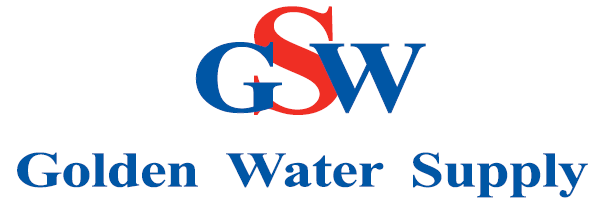 RATE SCHEDULE(effective 1/1/2021)Minimum Rate ¾ x 5/8 Meter						$36.70  	  1” Meter								$51.25    	  2” Meter								$106.05    	  3” Meter                                                                                     	  	$402.15 	 RV Parks Minimum Rate							$60.10        Duplex / Apartments		         number of units times Minimum Rate ($36.70)        0 to 8,000 gallons							$4.80 per thousand 8,001 to 20,000 gallons							$5.30 per thousand   20,001 gallons and up							$6.00 per thousand	3/4” Meter								$1600.00Includes:  Membership Fee							$100.00 refundable	   Installation Fee								$400.00 non-refundable                 Expansion Fee						        	               $1100.00 non-refundable	   CSI									$25.00 non-refundable	   Line Extension								$1.50 per foot	1” Meter								$1750.00 Includes:  Membership Fee							$100.00 refundable	  Installation Fee								$550.00 non-refundable	  Expansion Fee						         		$1100.00 non-refundable                CSI									$25.00 non-refundable  Line Extension								$1.50 per foot	  Reservice Fee								$300.00Includes: Membership Fee								$100.00 refundable  CSI									$25.00 non-refundable	 Installation Fee								$200.00 non-refundableNotice to owner of rental property Fee					$2.50Transfer of Membership							$25.00Confidential Fee								$2.00Late Charge Fee								$10.00Return Check Fee							$30.00Request for Service Discontinuance Fee					$5.00Reproduction Fee for Public Information					$.10 per pageMembership List								$5.00Research Fee								$2.50 (10 Min.)            	    		(Longer = Secretary’s hourly wage x time (Minimum of ½ hour))Application Package Fee (after 1st copy)					$5.00Reconnect Fee/Unlock – (Lock and Unlock)					$25.00 each trip	Turn off water after hours	     						$25.00Collection Trip Fee							$10.00Meter Check (in house)						 	(Correct $25.00 – Incorrect $ 0)(other than GWSC)							$50.00Second violation & penalty Fee (water rationing)				$50.00Subsequent Violation & penalty (water rationing)	                               $100.00 + ($50.00 each additional penalty)	EQUAL HOUSING OPPORTUNITY PROVIDERTHERMAL EXPANSION:When we install a dual check valve behind the meter, the water in the water heater heats up and the water expands.There should be an expansion chamber installed on the water heater.A working pop-off valve will let the pressure off in most cases, but the expansion chamber is still the best safety device.You may want to check with a plumber and seek his advice.	Water Supply Connections§ 344.70 to 344.77(SUBCHAPTER D: STANDARDS FOR WATER SUPPLY CONNECTIONS)			§§344.70-344.73, 344.75, 344.77The new sections are adopted under Texas Water Code, §§ 5.105, 5.120, and 34.006Which provide the Texas Natural Resource Conservation Commission (commission) with the authority to promulgate rules as necessary to carry out its powers and duties under the codes and under the laws of the state and to establish and approve all general policies of the commission. §§ 344.70. Local RegulationWhere any city, town, county, special purpose district, other political subdivision of the state, or public water supplier requires licensed irrigators or licensed installers to comply with reasonable inspection requirements, ordinances or regulations designed to protect the public water supply, and of which relates to work performed or to be performed within such political subdivision’s territory by licensed irrigators or licensed installers, a licensed irrigator or licensed installer must comply with such requirements, ordinances, and regulations.§§ 344.71. Local Inspection.Any city, town, count, special purpose district, other political subdivision of the state, or public water supplier may be responsible for inspection of connections to its public water supply system up to and including the backflow prevention device. Water on the discharge side of the backflow prevention device is non-potable and the portion of an irrigation system on the discharge side of the backflow prevention device is not required to be inspected by a city, town, count, special purpose district, other political subdivision of the state, or public water supplier.§§ 344.72. Water Conservation.It is policy of the commission that irrigation systems be designed, installed, maintained, repaired, and serviced in a manner that will promote water conservation as defined in § 344.1 of this title (relating to Definitions).§§ 344.73. Absence of Local Regulation-Backflow Prevention Devices. Where a licensed irrigator’s or a licensed installer’s connection of an irrigation system to a public or a private potable water supply is not subject to any inspection requirement, Water Supply Connections§§ 344.70 to 344.77Ordinance, or regulation of any city, town, county, special purpose district, other political subdivision of the state, or public water supplier, the licensed irrigator or licensed installer making such connection must install one of the following devices:Atmospheric vacuum breakers. Atmospheric vacuum breakers are designed to prevent only back-siphonage. Therefore, atmospheric vacuum breakers must not be used in any irrigation systems where back-pressure may occur. There cannot be any shut off valves downstream from an atmospheric vacuum breaker. Where atmospheric vacuum breakers may be used, they must be installed at least six (6) inches above any downstream piping and the highest downstream opening.  Where local topography effectively prohibits such installation, the executive director shall be consulted for alternative acceptable installation criteria. Such alternative criteria must provide equivalent protection to the potable water supply. In addition, continuous pressure on the supply side of an atmospheric vacuum breaker is prohibited. A separate atmospheric vacuum breaker must be installed on the discharge side of each water control valve, between the valve and all the sprinkler heads which the valve controls. Pressure-type vacuum breakers. Pressure-type vacuum breakers are designed to Prevent back siphonage and can operate under continuous pressure. Where pressureVacuum breakers may be used, they must be installed at least twelve (12) inches aboveany downstream piping and the highest downstream opening. Where local topographyeffectively prohibits such installation, the executive director shall be consulted for alternative acceptable installation criteria. Such alternative criteria must provideequivalent protection to the potable water supply.Double check assembly backflow preventers. Double check assembly backflow preventers are designed to prevent back pressure and back siphonage of water not containing any toxic substance. They may be used where water supply pressure and Back pressure on the backflow prevention device may continuously exist. If a double check valve assembly is installed below grade, there must remain adequate space for testing and repair of the device. Test cocks must be of non-ferrous material.Reduced pressure principal devices. Reduced pressure principal devices are designedFor water containing toxic or non-toxic substances and for back pressure and back siphonage. They must be installed above ground in location so as to insure that thedevice will not be submerged during operation. In addition, adequate provisions must be made for any water which may be discharged through the device’s relief valve.§§ 344.75. Required Backflow Prevention Devices.(a) An irrigation system that does not have associated with it any type of injection device andthat is connected or capable of being connected only to a single source of water presents a lowpotential for contamination of the water supply and is, therefore, considered to be a “lowhazard” installation.WATER DISTRIBUTION§ 290.44§ 290.44 (g)(1)(B) Each water supply shall be of a safe, potable quality. § 290.44 (g)(2) Where an interconnection between systems is proposed to provide a secondsource of supply for one or both systems, the system being utilized as a second source of supplymust be capable of supplying a minimum of 0.35 gallons per minute per connection for the total number of connections in the combined distribution systems.§§ (h)Backflow, siphonage§ 290.44 (h)(1) No water connection from any public drinking water supply system shall be made to any establishment where an actual or potential contamination or system hazard existswithout an air gap separation between the drinking water supply and the source of the potential contamination. The contamination air gap is sometimes impractical and, instead, reliance must be placed on individual “internal” air gaps or mechanical backflow prevention devices. Under these conditions, additional protection shall be required at the meter in theform of a backflow prevention device (in accordance with AWWA Standards C510 and C511,and AWWA Manual M14) on those establishments handling substances deleterious orhazardous to the public health. The water purveyor need not require backflow protection at the water service entrance if an adequate cross-connection control program is in effect thatincludes an annual inspection and testing by a certified backflow prevention device tester. Itwill be the responsibility of the water purveyor to ensure that these requirements are met.§ 290.44 (h)(2) No water connection from any public drinking water supply system shall bemade to any condensing, cooling or industrial process or any other system of non-potable usageover which the public water supply system officials do not have sanitary control, unless the said connection is made in accordance with the requirements of paragraph (1) of this subsection.Water from such systems cannot be returned to the potable water supply.§ 290.44 (h)(3) Overhead bulk water dispensing stations must be provided with an air gapbetween the filling outlet hose and the receiving tank to protect against back siphonage andcross-contamination.§ 290.44 (h)(4) Effective January 1, 1996, all backflow prevention assemblies shall be testedUpon installation by a recognized backflow prevention assembly tester and certified to be operating within specifications. Backflow prevention assemblies which are installed to provideprotection against high health hazards must also be tested and certified to be operating within specifications at least annually by a recognized backflow prevention device tester.§ 290.44 (h)(4)(A) Recognized tester shall have completed a Commission approved course onCross connection control and backflow prevention and pass an examination administered by theTNRCC or its designated agent. The accredited tester classification shall be broken down intoTwo categories:§ 290.44 (h)(4)(A)(i) The “General Tester” is qualified to test and repair backflow preventionAssemblies on any domestic, commercial, industrial or WATER DISTRIBUTION§ 290.44Irrigation service. (Exception-Fire Lines-See “Fire line Tester” in § 290.44(h)(4)(A)(ii)).§ 290.44(h)(4)(A)(ii) The “Fire line Tester” is qualified to test and repair backflow preventionAssemblies on fire lines only. The State Fire Marshall’s office requires that a person performingMaintenance on fire lines must be employed by an Approved Fire line Contractor.§ 290.44(h)(4)(B) Individuals that can show proof of completion of a course and passage of an exam based on the ABPA or ASSE National exam, prior to the effective date of these regulations, may be recognized as accredited for the term of their current certification (not to exceed 3 years).§ 290.44(h)(4)I Gauges used in the testing of backflow prevention assemblies shall be tested For accuracy annually in accordance with the University of Southern California’s Foundation of Cross Connection Control and Hydraulic Research and/or the American Water Works Association Manual of Cross Connection Control (Manual M-14). Public water systems shall Require testers to include test gauge serial numbers on “Test and Maintenance” report form And ensure testers have gauges tested for accuracy.§ 290.44(h)(4)(D) A test Report must be completed by the recognized backflow preventionAssembly tester for each assembly tested. The signed and dated original must be submitted tothe public water supplier for record keeping purposes. Should the tester choose to use a report format which differs from that found in appendix F of this title, it must minimally contain all information required by the report form.§ 290.44(h)(4)(E) Test and maintenance reports shall be retained for a minimum of three years.The public water supplier must provide these records to commission staff for inspection uponRequest.§ 290.44 (h)(5) The use of a backflow prevention device at the service connection shall be considered as additional protection and shall not negate the use of backflowprotection on internal hazards as outlined and enforced by local plumbing codes.